TEXAS CONFERENCE YOUTH RUSH PROGRAM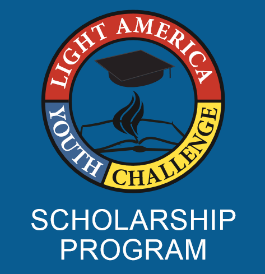 List of things to bring for the Break :____ Bible *____ signed team member agreement *____ sleeping bag/ blanket *____ lanyard *____ Pens *____ Church clothes *____ clothes for 1 week (we will be washing clothes every Friday for longer breaks) *____ Polo shirts (to wear out in the field) *____ comfortable walking or tennis shoes (two pair if possible) *____ water bottle ____ sandals /flip-flops____ towel *____ soap and shampoo *____ musical instrument ( if you have one or play one )____ soccer / volley ball ____ sunscreen ____ umbrella ( if you have one ) *____ container for food (sack lunch container)  ____ bug spray*things you will use and needClothes for work(when going door to door we must always look professional. For this reason we recommend guys to wear nice modest khaki pants or jeans, and a polo or button up shirt. For the girls we recommend nice modest khakis or jeans with no holes, or a modest skirt and a polo or blouse)SCHEDULEWe work from Sunday to Thursday evenings. On Friday we get some chores done in preparation for the Sabbath, which is our day of rest from our daily work. On the Sabbath we normally take about two hours of the afternoon to follow up with Bible study interests raised during the week; we also motivate the church members to come out with us and enjoy the blessings of doing God’s will.During the breaks, we have scheduled times for personal devotion, daily chores, brunch, group devotional and training on a daily basis; all before heading out to work. This is how a tentative schedule looks like:	07:00		Wake up, personal devotion, getting ready for the day	08:00		Group activities (cleaning, cooking, etc.)	09:00		BRUNCH	10:00		Group worship (songs, testimonies, devotional thought and prayer time)	11:00		Training	11:30		Time to canvass	04:00		LUNCH/SUPPER	04:30		Back to canvass	08:30		End work	08:30		Drive back, Count money, fill out daily report, shower, phone calls, etc.	09:30		Quiet time – personal devotion	10:30		Lights out (time to sleep)Please keep in mind this is a tentative schedule for summer time. Usually Thanksgiving and winter breaks have to be modified to accommodate an earlier sunset.PROGRAM’S RESPONSIBILITIESTeam members (TMs) function as missionaries with the Texas Conference Youth Rush Program. We meet daily for worship and training exercises before going out to work. Experienced team leaders provide transportation, supervision, and on-the-job training and support. The program subsidizes the costs of the following,Lodging – including air mattress but does not include beddingTransportation – for work and weekend appointmentsFood for one main meal – the brunch provided in the morningWork tools – bag for books, a program t-shirt, radios, books, card reader, etc.In order to best meet your needs please respond to the following questions to the best of your knowledge.Are you allergic to any foods? _____ If yes, please write down what you are allergic to: ____________________________________________Please explain what happens when you eat these foods: _______________________________________EARNINGSYour earnings are calculated based on the number of books a team member distributes on a minimum donation basis. This is how it works:50% of the total donations received during the time canvassing are for you (the student.) The other 50% stays for the program; this helps cover the expenses of the things that the program provides for the students (e.g. gas, air mattresses, food, books, radios, bags, t-shirts, etc.)Your earnings will be deposited to your personal bank through payroll at the Texas Conference or you can receive it in a check. To get the scholarship for the summer program you will take your paystub to the Adventist university or college you are attending as well as a letter from the Publishing department of the Texas Conference.There is a Program Fee for each break:Summer break – $150.00Thanksgiving & Spring breaks – $25Winter break – $50.00.Other ConsiderationsYou (the student) is responsible to bring your own bedding, do your laundry, and provide for your own personal travel, recreation, and food not provided by the program.MISSIONARY RESPONSIBILITIESArrive and check in on time, late arrivals require special authorization. Be on time for worship, trainings, work, and also fulfill assigned responsibilities promptly.Be cooperative, helpful, and willing to perform assigned jobs. For example: kitchen duties, packing vans, accounting, etc. All team members are required to participate.Dress for the Lord. Wear proper attire for weather conditions. Clothes are to be neat, professional, and modest, without undue adornment. Please refer to dress code for a detailed explanation. No jewelry is to be work at any time.Be familiar with the books and products that you distribute. Know all book presentations and endeavor to continually improve in your work. Your team leaders are there to help, encourage, and train each one to excel. After a reasonable time in the program, if a team member is not succeeding in this line of work, their participation in the program may be reviewed. Here, we refer to a holistic view of the student’s success (spiritually, financially, and mentally.)Complete daily reports promptly each evening. Receipts must balance with the money received each day. This program’s regulations require that all money collected be turned in and accounted for. The participant is responsible for any lost money and any customer checks or credit cards that do not pay.Take the necessary precautions to protect your valuables and personal belongings. The program is not responsible for any damage or loss of student’s personal belongings. This includes loss of books, 2-way radios, etc. In case of losing your 2-way radio, you will be charged $50.00. Unauthorized borrowing or stealing of any kind will be immediate grounds for dismissal.Work in the assigned time, team, and territory. You must complete the days of work and establish your personal goal for the break before it starts. There is a $40.00 fee per missed day of work. Several missed days might lead to a dismissal from the program. There is a $2.00 fee for being late for team activities, breakfast, worship, work, bedtimeSeek to maintain a balanced lifestyle physically, mentally, and spiritually. Endurance and stamina will be required for success, therefore, you are encouraged to eat a low-fat, low sugar, low protein, no flesh, high carbohydrate and fiber diet. Flesh foods are not to be eaten during the program, because it is a conflict of interest and does not represent the health message in the books you are sharing. Drink plenty of water in place of soft drinks, and get adequate rest. To achieve more for God, adopt an exercise program and a consistent devotional life.Keep focused in the program’s mission and avoid the things that tend to distract attention. No music is to be played during work hours. The music played outside of these hours may be screened by leaders. Classical or easy listening Christian music after work hours may be allowed. Playing video games, watching secular videos, and attending the movie theater are discouraged because they tend to distract the team members from their missions. Also, all visiting or visitation from family and friends should be done during the weekend. This is required because of the intensity of the program and the necessity of quality rest. Phone calls are always permitted but must be completed outside of work hours and before lights out, otherwise, they should be made during the weekend.Use discretion in your interpersonal relationships. Special relationships, (male and female) within the program are to be put on hold during the program. These relationships are an important part of life, however, the situation is rather sensitive, especially because ladies and gentleman live under the same roof (not room) during the program. The main focus of this program is not to chaperone any relationship but to help finish God’s work through literature distribution and evangelism. This puts serious demands on team members to master the concepts of literature ministry. Therefore, if a relationship is formed within a program, between two participant members, one or both may be moved to a different group from our program (if possible), or released from the program. If one of them is sent to a different group, they might still be able to see each other if the two groups plan activities together on certain days. Team members should avoid temptation and compromising positions. Team members are not allowed in sleeping room of the opposite sex. A single male and female may not remain alone at any place and/or time. Always avoid the appearance of evil. Also, from much experience, we strongly encourage group settings instead of opposite sex meetings for worship, prayer, or other forms of private meeting. Misconduct with the same or opposite sex or sexual misconduct of any kind will be immediate grounds for dismissal from the program. Offenders will pay their own expenses for returning back home. During this period of your life, God wants your full attention as He teaches you how to do His work. Please contact leader for additional questions.Maintain a positive attitude and help others do the same. Avoid negative thinking and critical speaking. TMs are discouraged from soliciting money from church members for personal use or for tuition. Focus on giving the books to the people, and God will take care of your financial needs. Practice Christian kindness. Be part of the solution, not part of the problem. Exercise your faith! Become a person of prayer and power. Enjoy your time working for the Lord.Any form of physical or aggressive verbal abuse will be grounds for immediate dismissal from the program and any extra expense occurred will be charged to the offender. When resolving conflicts, the Mathew 18:15-17 principle should always be used. According to the Bible, the one who feels hurt is the one to initiate the process. That is, try to resolve differences with the other person(s) immediately and in private. If this does not work, a team leader should then be included. If then the issue is still not resolved, the supervisor/director is to be contacted. Information should not be shared with individuals who are not involved – especially with someone outside the team. Remember that the purpose of this principle is to redeem your brother/sister and not simply to voice feelings of anger or frustration. This process should always be entered upon with prayer and humility. The group will be working together as partners in the same area and streets but they will work separately at the doors. When working, students will be with someone else only if the leader in charge recommends another companion to knock the doors. Students are not allowed to bring food in the work bags. Food should be in a separated bag or container and left at the van. There will be specific time for lunch.DRESS CODEDress is truly individualistic. Each person has a right to his/her own likes and dislikes. However, this program reserves the right to require certain dress standards. Due to unique nature of literature ministry, team members are asked to comply with the following dress code:1. Neat – ironed, clean and impeccable personal hygiene. (Daily showers, use of deodorant, teeth brushed, hair properly cut and well groomed – no dreadlocks or distracting colors or styles.)2. Presentable – First impressions are extremely important for door-to-door work. Because of this, during work hours you are to dress with a presentable (we are going to have a t-shirt), Christian look. A presentable and Christian look does not allow for large advertising emblems, loud colors or distracting designs and combinations. No noticeable makeup, distracting hairstyles or jewelry please.Males – Attractive, well-fitting slacks or jeans with belts (no tight or ultra-baggy pants on the job). Shirts must be tucked in and have collars (e.g. Polo shirt). Must wear at least a T-shirt when outside their room – no tank tops.Females – Slacks or jeans (not too tight, and no holes) and tops/blouses with sleeves. You may wear skirts if you rather, they must reach at least to your knee when sitting. No tank tops or spaghetti straps – must cover the shoulders and upper arm. No low necklines – clothes must cover cleavage and fall below beltline. No tight fitting, see-through, high splitting or short skirts. Tops must have sleeves and cover all your belly and back. Skirts and dresses must cover the knee when sitting. We will ask you to change your skirt if it goes above your knee (we hope you understand.)3. Modesty – Modesty is part of the Christian life. In this area we particularly separate ourselves from worldly dress. When at work, at church, or play, the clothes should not be tight fitting or revealing in any way. This is very important to your personal witness as well as to your safety on the streets and in the homes. If you choose to wear shorts during non-working hours, they must be loose-fitting and cover the thigh. If you choose to swim in a mixed group setting, swim wear is to include shorts and T-shirts. Team members are also required to be modestly dressed at the residence and especially when going to and from the bathroom and/or the shower area (not just a towel.) 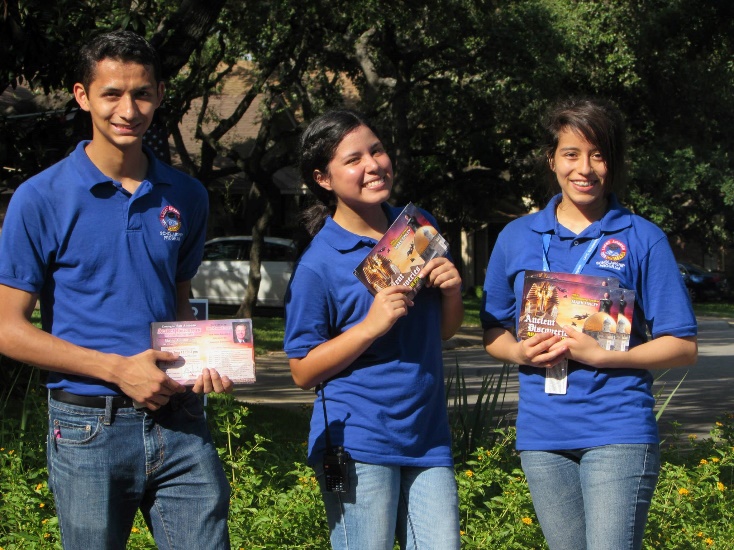 Your belief in Christ’s soon coming separates you from the world. This is to be shown in all aspects of your life. Dress is a major area to distinguish your life as different and Christian. “Christians are in no case to be careless or indifferent in regard to their outward appearance. They are to be neat and trim, though without adornment.” –Ellen White, Ye shall receive power, p. 92. You should continue to study dress and its principles from the Bible and the Spirit of Prophecy.TEAM MEMBER AGREEMENTA team member with the Texas Conference Student Magabook Program is one who feels called by God to provide the public with publications and services that will help them enjoy a closer relationship with Jesus and prepare them for His soon return. Recognizing this sacred responsibility, this ministry involves, but is not limited to, a balance of the following essentials:1. Taking time every day for spiritual, professional, and physical improvement through meditation, prayer, study, planning, and exercise.2. Developing a sound presentation for each product and service available.3. Being prompt to work and to other scheduled activities and programs. This includes attendance and participation in scheduled weekend group activities and special Literature Evangelist church services.4. Practicing the following safety guidelines:	a. The 2-way radio should be carried everywhere and must be on.	b. When walking between houses, partners should keep an eye out for each other. If something	looks suspicious, the supervisor should be called on the 2-way radio immediately.	c. Females should never enter a house alone where there are only males. Another female or a	canvassing partner must be present before entering.	d. The supervisor/team leader should be immediately called (using the designated call code) if a	team member is harassed or feels threatened, whether in a house or on the street.5. Completing customer surveys and enrolling as many people as possible in Bible study courses, referring genuine interests to the attention of the supervisor or the local church.6. Promptly turning in ALL funds collected and submitting accurate activity reports each day. The Texas Conference Youth Rush Program team member represents and upholds the beliefs of the Seventh-day Adventist Church, works for the goal of spreading the gospel through literature evangelism, and demonstrates a wholehearted commitment to finish the gospel commission found in Matthew 28:19, 20.In order to register for any program, 50% of the program fee must be deposited by deadline instructed by your leader. This must be done in order to keep your spot in the team.Statement of Acceptance & SignatureI, ____________________________, am in agreement with all of the above and solemnly pledge by God’s grace to devote myself to His service as a missionary literature evangelist from, ___________________ to ______________________. I understand that I am working as a missionary on the Texas Conference Student Magabook Program Scholarship Plan. I have knowledge that the program provide a work insurance that will cover accidents that happed during and on the work field. This is not a health insurance. I accept full responsibility for anything that this plan does not cover. By participating in this program, I agree to be photographed and to allow my likeness to be used or reproduced in various types of media. Furthermore, the Texas Conference Student Magabook Program may place my name on their mailing list. I also agree to conduct my private and public life in harmony with the teachings and policies of the Seventh-day Adventist Church and to abide by all the responsibilities and guidelines, as may be attached, and/or stated in the current Texas Conference Student Magabook Program. If I am an international participant, I agree than am responsible for my temporary residence status.________________________________		________________________	           _____________________Name of Team Member			     Signature Team Member		         Date Signed______________________________		_____________________________     _____________________  Name of Parent/Guardian’s name                              Parent/Guardian’s signature                         Date SignedREFERENCESPlease provide the contact information of people that know you well. One must be a Pastor (preferably from the church you’re a member of,) and the other may be one of your professors. If you are not a student, you may provide information of a church member instead of a professor.Reference 1					Name ________________________________	Occupation ___________________________	Phone # ______________________________	E-mail address _________________________	Reference 2					Name ________________________________	Occupation ___________________________	Phone # ______________________________	E-mail address _________________________Risks and MinistryIn working for God there always was and always will be risks involved. Jesus said in Matthew 10:22 “You will be hated by all men for My name sake: but he that endured to the end shall be saved”. When we look at the life of Paul we see a man beaten, thrown into prison, ship wrecked, stoned, and ultimately beheaded for his belief in Jesus Christ and for sharing that belief. As literature evangelists we are rescuing souls from the grasp of the devil by showing them an escape from their chains and addictions. The devil is no less upset about this now then he was in the days of Paul. Because of this we can expect to have hard times while working in any ministry for God. However we are promised “blessed are you when people revile and persecute you, and say all manner of evil against you falsely for My name sake. Rejoice and be exceedingly glad for great is your reward in heaven, for so persecuted they the prophets which were before you.” Matthew 5:11-12. We are also promised “lo I am with you always even to the end of the age” Matthew 28:20.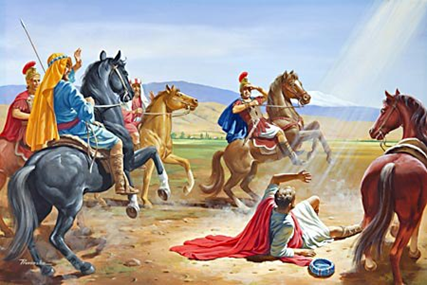 	 We are not promised to be free of heart ache and pain in the work of Christ, but we are promised the Christ will be there with us. “I will both lay me down in peace and sleep: for you Lord only make me dwell in safety.” Psalms 4:8 This shows us that it is God alone who keeps us safe and therefore the safest place in the world is not in the center of our own safety bubble, or our own will, but it is at the center of His will. At any moment in life, we can be in danger. Because of this, we can say that the safest place in the world for us is for us in following the call of God as made evident in the story of Jonah.	We ask that you pray about this ministry and see if this is what God is calling you to do. If you feel God has called you to this ministry, then we would love to have you as a part of our team as we spread God’s message of love to a lost world. “The harvest is plentiful, but the workers are few” it will not be easy but we will have the joy and honor of working with God and the angels in spreading the message of love to souls hungering for truth.Medical Consent form (below 18)By signing this form (below) I agree that:I have read all of the information contained in this form in relation to the trip (including any attached material) and I am aware that the Texas Conference Youth Rush Program does not have personal accident insurance cover for students. I give consent for my child, ____________________________________, to participate in the Texas Youth Rush Scholarship Program to the city(s) of ______________________________ from ________________ to_________________.In the event of an accident or illness, school staff may obtain or administer any medical assistance or treatment my child may reasonably require, including contacting my child’s doctor.  I accept liability for all reasonable costs incurred by the Texas Conference Youth Rush Program in obtaining such medical assistance or treatment (including any transportation costs) and undertake to reimburse the Texas Conference Youth Rush Program the full amount of those costs. Emergency Contact InformationIn case of an emergency please contact me, __________________________, at Phone No. ___________________.If I am not available, you may contact the following:Name __________________________ Phone number ___________________ Relationship ___________Name __________________________ Phone number ___________________ Relationship ___________Parent/Guardian’s Name: _____________________________________________________________(Please Print)Parent/Guardian's Signature: _________________________________________________Date:  ________/_________/________You may also wish to provide the following information*:Name of child’s medical practitioner: ___________________________________ Telephone No.: ________________________Medicare No.: _____________________________________________________ Private Health Insurance Company (if applicable): _________________________ Membership No.:_______________________ACCIDENT WAIVER AND RELEASE OF LIABILITY FORMI HEREBY ASSUME ALL OF THE RISKS OF PARTICIPATING IN ANY/ALL ACTIVITIES ASSOCIATED WITH THE LITERATURE EVANGELISM MINISTRY, including by way of example and not limitation, any risks that may arise from property owned, maintained, or controlled by them, or because of their possible liability without fault. I certify that I am physically fit, and have not been advised to not participate by a qualified medical professional. I certify that there are no health-related reasons or problems which preclude my participation in this ministry. I acknowledge that this Accident Waiver and Release of Liability Form will be used by the TEXAS CONFERENCE OF SEVENTH-DAY ADVENTISTS, and by the leaders of the Youth Rush team in which I may participate, and that it will govern my actions and responsibilities in this program. In consideration of my application and permitting me to participate in this program, I hereby take action for myself, and assigns as follows: (A) I WAIVE, RELEASE,  DISCHARGE from any and all liability, including but not limited to, liability arising from, personal injury, property damage, property theft, or actions of any kind which may hereafter occur to me including my traveling to and from this program, THE FOLLOWING ENTITIES OR PERSONS: The TEXAS CONFERENCE OF SEVENTH-DAY ADVENTISTS, publishing director, and team leaders(B) INDEMNIFY, HOLD HARMLESS, AND PROMISE NOT TO SUE the entities or persons mentioned in this paragraph from any and all liabilities or claims made as a result of participation in this program.I acknowledge that the TEXAS CONFERENCE, their directors, team leaders, and volunteers, are NOT responsible for the errors, omissions, acts, or failures to act of any other party or entity. I acknowledge that this program may involve a test of a person's physical and mental limits and carries with it the potential for injury, or property loss. The risks include, but are not limited to, those caused by facilities, temperature, weather, condition of participants, vehicular traffic, lack of hydration, and actions of other people including, but not limited to, participants, clients/customers, and/or animals such as dogs. These risks are not only inherent to participants, but are also present for volunteers. I hereby consent to receive medical treatment which may be deemed advisable in the event of injury, accident, and/or illness during this program. I understand while participating in this program, I may be photographed. I agree to allow my photo, video, or film likeness to be used for any legitimate purpose by the Publishing department of the Texas ConferenceThe Accident Waiver and Release of Liability Form shall be construed broadly to provide a release and waiver to the maximum extent permissible under applicable law. I CERTIFY THAT I HAVE READ THIS DOCUMENT AND I FULLY UNDERSTAND ITS CONTENT. I AM AWARE THAT THIS IS A RELEASE OF LIABILITY AND A CONTRACT AND I SIGN IT OF MY OWN FREE WILL. ________________________________ ___________ __________________________________ ______ Participant’s Signature 			Date 		Participant’s Name 		Age 
 (Please print legibly.) ________________________________ ___________ Parent/Guardian  Signature 		Date 			
(If under 18 years old, Parent or Guardian must also sign.)F-1 International StudentsI, _______________________, realize that there are certain risks in participating in the Texas Conference Youth Rush program as an F-1 international student. These risks may include but are not limited to: possible problems with my student visa, problems with the IRS. I agree to take the responsibility for these risks and to not hold the Texas Conference, Publishing director, or team leaders responsible if this takes place. _____________________________________________________  _____________  (signature)							(Date)_____________________________________________________  _____________  (signature of guardian, if under 18 )				(Date)